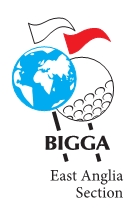 BIGGA EAST ANGLIA SECTIONIn association with our valued PartnersInvite you to an “EDUCATION & GOLF FAYRE “At DISS GOLF CLUB on Thursday 26th JulyTIMETABLE09:00 to 9:45 -  Arrival, bacon rolls and tea/coffee09:45 to 10:15 – Introduction to the day and grouping of delegates.10:15 to 13:00 – Partner rotational talks and outside demonstrations.13:00 to 14:00 – Light lunch.14:00 – Optional 9 holes of golf .THIS EVENT IS FREE TO BIGGA MEMBERS AND £15.00 FOR GUESTS.Please note that cancellation within seven days of the event will incur a £15.00 fee.Please book your place by contacting Rob Phillips, either by text on 07491 963572 or E-Mail rob.phillips@oaklands.ac.ukSpaces are limited so please book early to avoid disappointment.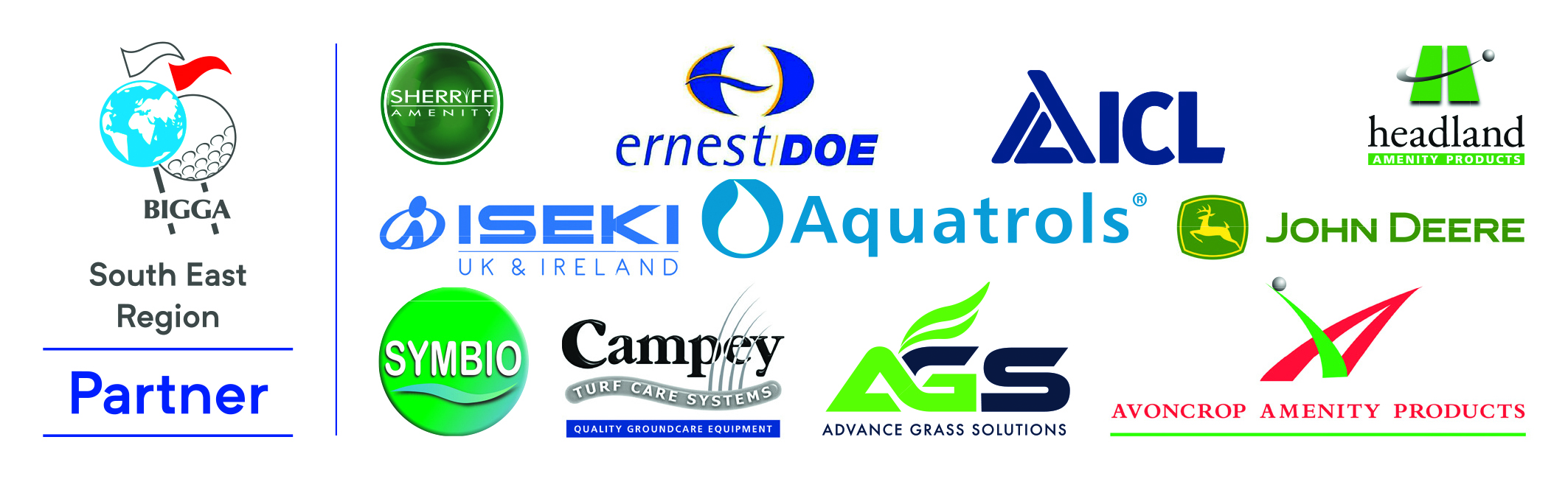 